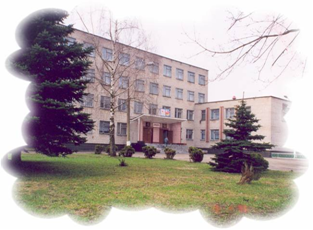 Адрес: 223216. Минская область, Червенский район,г.п. Смиловичи,   ул. М. Горького, 12.            Тел/факс: 8 01714 23-2-91 (приёмная директора),                                                        8 01714 23-3-72 (приемная комиссия)   Адрес сайта: sgak.edu.by       Адрес электронной почты: sgak@edu.by   Колледж готовит специалистов на бюджетной и платной основеДНЕВНАЯ ФОРМА ПОЛУЧЕНИЯ ОБРАЗОВАНИЯСПЕЦИАЛЬНОСТИ НА ОСНОВЕ ОБЩЕГО БАЗОВОГО ОБРАЗОВАНИЯ  (9 классов): 2-74 03 02 «Ветеринарная медицина» (квалификация – фельдшер ветеринарной медицины), 3 года 8 месяцев.2-74 03 01 «Зоотехния» (квалификация - зоотехник), 3 года 6 месяцев.2-74 01 32 «Управление в агропромышленном комплексе» (квалификация – организатор производства), 2 года 10 месяцев.Зачисление  без вступительных испытаний, по конкурсу  среднего балла документа об образовании.СПЕЦИАЛЬНОСТИ НА ОСНОВЕ ОБЩЕГО СРЕДНЕГО ОБРАЗОВАНИЯ (11 классов): 2-74 03 02 «Ветеринарная медицина» (квалификация – фельдшер ветеринарной медицины), 2 года 8 месяцевЗачисление  без вступительных испытаний, по конкурсу  среднего балла документа об образовании.ЗАОЧНАЯ ФОРМА ПОЛУЧЕНИЯ ОБРАЗОВАНИЯСПЕЦИАЛЬНОСТИ НА ОСНОВЕ ОБЩЕГО СРЕДНЕГО ОБРАЗОВАНИЯ:2-74 02 01 «Агрономия» (квалификация - агроном), 3 года 6 месяцев;2-74 03 01 «Зоотехния» (квалификация - зоотехник), 3 года 6 месяцев;2-74 03 31 «Пчеловодство» (квалификация – зоотехник по пчеловодству),                    2 года 10 месяца;2-74 01 31 «Организация работы крестьянских (фермерских) хозяйств»                 (квалификация – организатор-технолог), 3 года 5 месяцев;2-27 01 01 «Экономика и организация производства» (квалификация – техник-                   экономист), 2 года 9 месяцев;	2-24 01 02 «Правоведение» (квалификация – юрист), 2 года 7 месяцев, подготовка специалистов на платной основеЗачисление  без вступительных испытаний, по конкурсу  среднего балла документа об образовании.Сроки подачи документов:на дневную форму получения образования по специальностям: «Ветеринарная медицина», «Зоотехния», «Управление в агропромышленном комплексе»          на базе ОБО – с 20 июля по 3 августа;на дневную форму получения образования по специальностям: «Ветеринарная медицина», на базе ОСО, ПТО – с 20 июля по 9 августа; на дневную форму получения образования по специальностям: «Ветеринарная медицина»  на условиях оплаты на базе ОБО – с 20 июля по 14 августа;на дневную форму получения образования по специальностям: «Ветеринарная медицина» на условиях оплаты на базе ОСО, ПТО – с 20 июля по 16 августа;на заочную форму получения образования по специальностям: «Экономика и организация производства», «Правоведение» на основе ОСО на условиях оплаты –  с 20 июля по 16 августа;на заочную форму получения образования  по специальностям: «Зоотехния», «Пчеловодство», «Агрономия», «Организация работы крестьянских (фермерских) хозяйств» -  с 1 октября по 30 ноября;Обеспечение общежитием: обеспечиваются  все нуждающиеся учащиеся	Поступающие в приёмную комиссию предоставляют следующие документы:Оригинал документа об образовании и приложения к нему;Медицинскую справку о состоянии здоровья по форме, установленной Минздравом Республики Беларусь;Документы, подтверждающие право абитуриента на льготы (при приеме на обучение);6 фото 3 х 4;Заключение врачебно-консультационной или медико-реабилитационной экспертной комиссии об отсутствии противопоказаний для обучения по выбранной специальности (дети инвалиды, инвалиды 1, 2 и 3 группы);Справку сельского исполнительного комитета о постоянном (не менее двух лет) проживании на момент получения образования в сельском населенном пункте (для проживающих);Договор между абитуриентом и заказчиком на целевую подготовку (для абитуриентов, участвующих в конкурсе на целевые места);2 конверта с марками по Беларуси;Паспорт (копия);Уважаемый выпускник!	Учёба в учреждении образования «Смиловичский государственный аграрный колледж» -    это возможность:Учиться в населенном пункте, расположенном в 25 км от столицы Республики Беларусь – г. Минска;Проживать в течение всего периода обучения в благоустроенном общежитии на территории студенческого городка;Заниматься в спортивных секциях, танцевальном, вокальном и театрально-драматическом кружках;Участвовать в студенческих строительных отрядах;Продолжить обучение в ведущих высших учреждениях образования аграрного профиля по НИСПО по сокращенному курсу;Гарантированное трудоустройство с получением  благоустроенного жилья;Карьерный рост и продвижение по служебной лестнице.СДЕЛАЙ ПРАВИЛЬНЫЙ ВЫБОР!